Publicado en Vigo el 16/05/2019 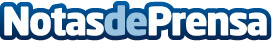 ARTAI expone los beneficios de diseñar Planes de Retribución Flexibles en la empresaAumentar el salario de los trabajadores no es la única fórmula que tiene el empresario a su disposición para conseguir atraer y retener talento. Correduría de Seguros ARTAI propone poner en marcha un buen Plan de Retribución Flexible (PRF) que ofrezca bienes y servicios con ventajas fiscales que mejoren el bienestar de sus empleados sin necesidad de incrementar el coste de personalDatos de contacto:ARTAINota de prensa publicada en: https://www.notasdeprensa.es/artai-expone-los-beneficios-de-disenar-planes Categorias: Logística Seguros Recursos humanos http://www.notasdeprensa.es